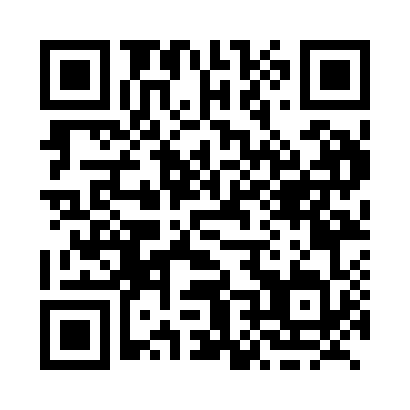 Prayer times for Reno, Alberta, CanadaMon 1 Jul 2024 - Wed 31 Jul 2024High Latitude Method: Angle Based RulePrayer Calculation Method: Islamic Society of North AmericaAsar Calculation Method: HanafiPrayer times provided by https://www.salahtimes.comDateDayFajrSunriseDhuhrAsrMaghribIsha1Mon3:305:071:527:3910:3712:142Tue3:305:081:527:3910:3612:143Wed3:315:091:527:3910:3512:144Thu3:315:101:537:3810:3512:145Fri3:325:111:537:3810:3412:136Sat3:325:121:537:3810:3312:137Sun3:335:131:537:3810:3212:138Mon3:345:151:537:3710:3112:129Tue3:345:161:537:3710:3012:1210Wed3:355:171:537:3610:2912:1111Thu3:365:181:547:3610:2812:1112Fri3:375:201:547:3510:2712:1013Sat3:375:211:547:3510:2612:1014Sun3:385:231:547:3410:2512:0915Mon3:395:241:547:3310:2312:0816Tue3:405:261:547:3310:2212:0817Wed3:415:271:547:3210:2012:0718Thu3:415:291:547:3110:1912:0619Fri3:425:301:547:3110:1712:0620Sat3:435:321:547:3010:1612:0521Sun3:445:341:547:2910:1412:0422Mon3:455:351:547:2810:1312:0323Tue3:465:371:557:2710:1112:0324Wed3:475:391:557:2610:0912:0225Thu3:475:411:557:2510:0712:0126Fri3:485:421:557:2410:0612:0027Sat3:495:441:557:2310:0411:5928Sun3:505:461:547:2210:0211:5829Mon3:515:481:547:2110:0011:5730Tue3:525:501:547:209:5811:5631Wed3:535:521:547:199:5611:55